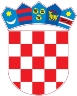 REPUBLIKA HRVATSKAKrapinsko-zagorska županijaUpravni odjel za prostorno uređenje, gradnju i zaštitu okolišaDonja Stubica KLASA: UP/I-361-03/18-01/000292URBROJ: 2140/01-08/2-18-0008Donja Stubica, 09.11.2018.Predmet:  	Javni poziv za uvid u spis predmetaMLADEN HREN, HR-49245 GORNJA STUBICA, HUM STUBIČKI 159 - dostavlja se Pozivamo Vas na uvid u spis predmeta u postupku izdavanja Građevinske dozvole zarekonstrukciju građevine stambene namjene rekonstrukcija stambene i poljoprivredne građevine u građevinu stambene namjene, 2. skupine,na katastarskim česticama k.č.br. 3970/2 i 3970/5 k.o. Slani Potok Gornja Stubica, Hum Stubički 159.Uvid u spis predmeta može se izvršiti dana  20.11.2018. godine u 10:00 sati, na lokaciji – Upravni odjel za prostorno uređenje, gradnju i zaštitu okoliša Donja Stubica, Trg Matije Gupca 20, soba 49/II. Pozivu se može odazvati stranka osobno ili putem svoga opunomoćenika, a na uvid treba donjeti dokaz o svojstvu stranke u postupku. Građevinska dozvola može se izdati i ako se stranka ne odazove ovom pozivu.Stranka koja se odazove pozivu nadležnoga upravnog tijela za uvid, dužna je dokazati da ima svojstvo stranke.VIŠA REFERENTICA ZA PROSTORNO UREĐENJE I GRADNJUDanica Tupek, ing.građ. DOSTAVITI:Oglasna ploča upravog tijela,Mrežna stranica,Na katastarskoj čestici za koju se izdaje akt,U spis, ovdje. 